Приложение к приказу НИУ ВШЭ 									от 10.02.2021 № 6.18.1-01/1002-02Контрольный лист прохождения вводного инструктажа по охране трудаЕсли вы считаете, что на вашем рабочем месте имеются вредные и(или) опасные производственные факторы, свяжитесь со Службой охраны труда.ссылка для прохождения вводного инструктажа: 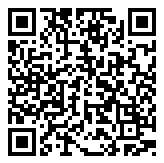 Дата прохождения вводного инструктажаФамилия, имя, отчество (полностью)Дата рожденияДолжностьНаименование структурного подразделенияЛичная подписьФ.И.О., должность и личная подпись инструктирующегоПодписьОзнакомлен с результатами специальной оценки условий труда на рабочем местеОзнакомлен с результатами оценки профессиональных рисков на рабочем месте